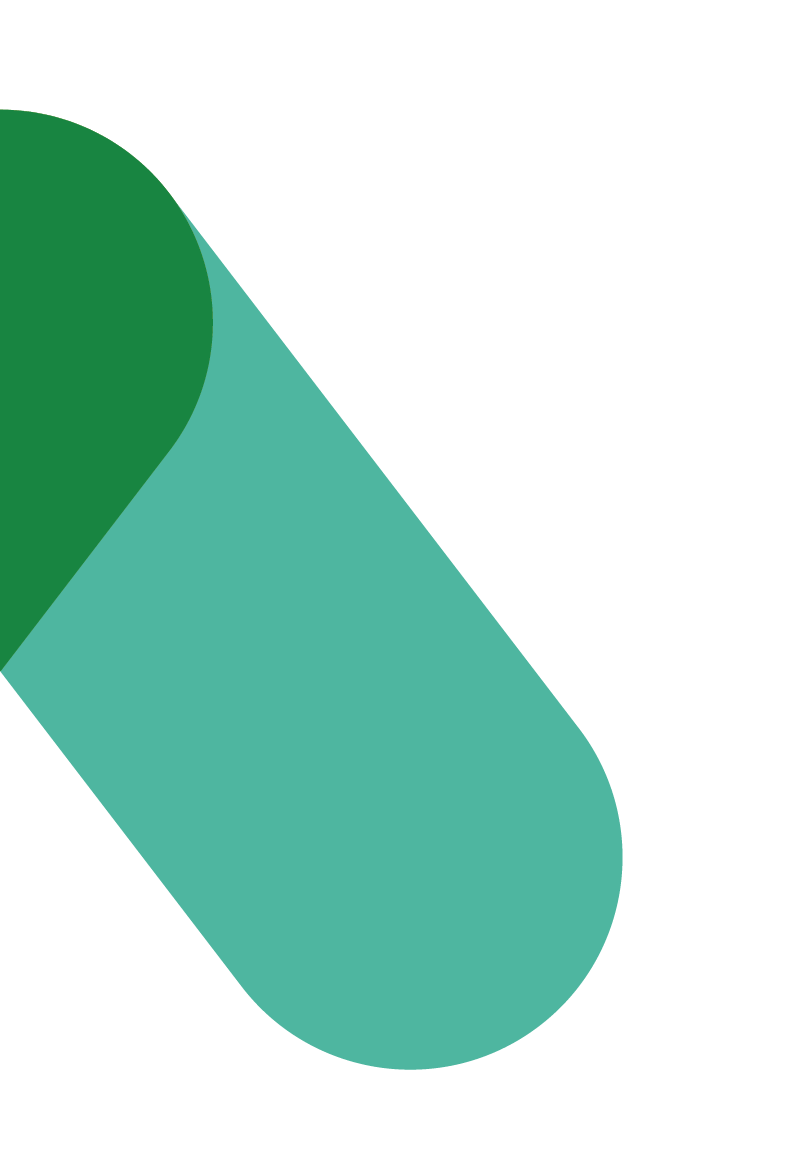 Programme de transformation du milieu de travail MESSAGES CLÉS À L’INTENTION DES EMPLOYÉS à l’usage des gestionnairesVERSION 1Date : SEPTEMBRE 2022Messages clés à l’intention des employés – Programme de transformation du milieu de travailMilieu de travail GC : le lieu de travail de notre époque, le lieu de travail dont nous avons besoinLa pandémie a modifié les pratiques de travail, les processus opérationnels, la façon dont nous gérons nos équipes, et nos interactions les uns avec les autres : ceci nous a, en quelque sorte, préparé à un milieu de travail hybride. Deux années de travail à domicile ont, d’une certaine manière, accru la pertinence de Milieu de travail GC, la norme fédérale officielle de conception des lieux de travail depuis 2019. Innovante et tournée vers l’avenir parce qu’elle change notre façon de travailler et la rend plus écologique, l’initiative Milieu de travail GC met les expériences des employés et la qualité des services au cœur de ses préoccupations.Le Milieu de travail GC offre une plus grande souplesse quant aux lieux et aux modalités de travail proposés aux employés afin qu’ils soient aussi productifs que possible dans l’exécution des programmes et la prestation des services à l’intention des Canadiens et Canadiennes; ainsi, les employés se sentent plus autonomes. La mise en œuvre des normes de conception de Milieu de travail GC va au-delà des espaces et vers un modèle intégré de réalisation de projets comprenant des spécialistes des domaines fonctionnels de la technologie de l’information (TI), de la gestion de l’information (GI), des ressources humaines (RH), de la sécurité et des installations.D’un coup, les normes de conception du Milieu de travail GC favorisent la collaboration à tous les niveaux, utilisent la technologie de façon plus intelligente et optimisent l’efficacité et les taux d’utilisation des installations. Conçues et développées avec la participation des employés, les normes de conception de Milieu de travail GC favorisent la santé et le bien-être des employés. Elles permettront au gouvernement du Canada d’attirer et de retenir les employés les plus talentueux.Les normes de conception du Milieu de travail GC reposent sur le concept du milieu de travail axé sur les activités (MTAA) qui reconnaît qu’au cours d’une journée, les employés exercent de nombreuses activités différentes et ont à choisir entre divers cadres de travail afin d’exercer ces activités.Milieu de travail axé sur les activités (MTAA) : un milieu efficace et agréableLa vision de notre milieu de travail est centrée sur les employés, et basée sur des principes et ancrée sur les valeurs de la fonction publique.Afin que le travail soit efficace, efficient et plus agréable pour l’organisation et l’employé, le MTAA est axé sur les employés, leur donnant la liberté de décider comment et où ils veulent travailler, quels outils ils utiliseront et avec qui ils collaboreront pour effectuer le travail.Dans le MTAA, les employés ne sont pas affectés à un poste de travail en particulier. L’espace de travail – doté d’un environnement virtuel robuste – est plutôt conçu pour leur permettre d’exercer différentes activités au cours de la journée de travail, comme l’apprentissage, la concentration, la collaboration et la socialisation. Le MTAA encourage également les gestionnaires et les cadres supérieurs à gérer les activités en fonction des résultats et non de la présence des employés, ce qui favorise un climat de confiance entre les employeurs et les employés.Conception, environnement et esthétiqueLes paysages naturels du Canada ont inspiré la conception et les couleurs des unités qui seront créées dans le cadre du Programme de transformation du milieu de travail. Le monde naturel regorge de couleurs qui se mêlent à merveille et qui créent des spectacles extraordinaires : les milieux de travail du programme s’efforceront de mettre en valeur la beauté de notre pays et l’inspiration fournie par les couleurs que présente la nature.Les locaux du MTAA sont conçus selon une évaluation des activités des employés et selon les programmes et la culture de l’organisation. Les exigences et les styles de travail de chaque groupe peuvent varier, et le concept du MTAA est suffisamment souple pour s’adapter aux besoins de chaque organisation, et chaque individu.Grâce aux consultations préalables à la conception, chaque espace de travail est personnalisé pour son éventuel groupe d’utilisateurs. Pourtant, selon l’approche de conception éprouvée Milieu de travail GC, les unités sont conçues à partir d’un ensemble de pièces commun, qui garantit une sensation et un aspect commun ainsi qu’une expérience utilisateur cohérente dans tout le pays.La conception applique des principes chers aux Autochtones – Premières Nations, Inuits et Métis – comme l’optimisation de l’apport de lumière du jour, le lien avec la nature, l’utilisation de textiles et de matériaux naturels (de préférence d’origine biologique). Les exigences d’accessibilité et les principes d’inclusion sont intégrés au début de la phase de conception afin fournir aux occupants un contrôle total sur les cadres de travail qui répondent le mieux à leurs besoins. Nous avons tous des capacités, des incapacités et des préférences personnelles différentes. Les normes du Milieu de travail GC le reconnaissent et favorisent un milieu de travail inclusif, équitable et évolutif. Au-delà des points de travail individuels, conformément au Milieu de travail GC, en général et dans chaque emplacement, un projet du Programme de transformation du milieu de travail comprendra les éléments suivants: Environnement sans filÉquipement audiovisuel adapté à chaque point de travailCuisinettes et centre d’affaires modernisésSystème de réservation en ligne facile à utiliserZonesUn choix de trois zones s’offre à vous dans le lieu de travail. Les consultations, notamment le sondage auprès des employés, aideront à déterminer la proportion de chaque zone. Appelons-les : zone tranquille, zone de transition et zone interactive. Les zones permettent de gérer l’acoustique, favorisent la concentration et la collaboration, et donnent aux gens le choix et le contrôle quant à leur cadre de travail. Zone TRANQUILLE : des postes de travail individuels, ouverts ou fermés, peu bruyants et privésZone de TRANSITION : la zone tampon intermédiaireZone INTERACTIVE : un espace de rencontre pour socialiser et converser, un mélange d’espaces collaboratifs ouverts ou fermés, ou des points de travailPoints de travailConformément à l’initiative Milieu de travail GC, généralement, dans chaque emplacement, le Programme de transformation du milieu de travail offrira autant de points de travail qu’il y a d’employés. Dans la culture de travail actuelle, et postpandémique, des études fiables montrent toutefois que la présence simultanée de la totalité des employés est exceptionnelle. Les points de travail ne sont pas assignés. Les méthodes de travail actuelles et la tendance vers la modernisation au gouvernement du Canada exigent le recours à divers cadres de travail qui encouragent les employés à bouger tout au long de la journée et à choisir l’espace et le point de travail qui conviennent le mieux à leur tâche.Chaque point de travail dispose de matériel informatique adapté. L’employé réserve un poste de travail en fonction de ses activités, de ses besoins et de ses horaires grâce à un système de réservation facile à utiliser. Milieu de travail GC : Il ne s’agit pas du « Milieu de travail 2.0 »Des leçons sont tirées des initiatives précédentes relatives au milieu de travail. Votre nouveau milieu de travail est loin de se résumer à la simple rénovation de bureaux : c’est un véritable investissement du le gouvernement du Canada en votre faveur, donnant suite à une consultation publique et à un examen attentif des tendances et des innovations prévalant dans des milieux de travail du monde entier. Il ne s’agit pas d’un Milieu de travail 2.0 remanié ni d’un Milieu de travail 3.0. Il s’agit d’un investissement visant à soutenir les activités changeantes des employés, à combler leurs besoins (émotionnels, physiques, sociaux), et à favoriser l’interaction et la collaboration. Avant la pandémie, le gouvernement a lancé l’initiative Milieu de travail GC en 2017 et en a fait la norme fédérale officielle de conception des lieux de travail en 2019. Les environnements de bureau hybrides axés sur l’activité fourniront les outils modernes et la culture de confiance qui permettront aux employés du gouvernement du Canada de choisir où et comment ils seront le plus productifs. Nouvelles façons de travaillerTravailler de façon moderne requiert une nouvelle façon de planifier. Le travail axé sur les activités commence par vos activités, vos produits livrables, puis votre horaire du jour ou de la semaine.Nous vous encourageons à choisir le point de travail qui convient le mieux à vos besoins. Depuis le début de la pandémie, vos journées de travail peuvent comporter plusieurs réunions virtuelles par Teams. Bien qu’il semble logique de travailler à la maison ces jours-là, il est toujours possible d’effectuer ces activités dans un environnement de bureau. Il faut généralement réserver, par un système de réservation facile à utiliser, un point de travail adapté à un type d’activité, soit un point de travail fermé et éloigné des zones de travail calmes, entre autres. 